执行蒙特利尔议定书    多边基金执行委员会	第八十四次会议2019年12月16日至20日，蒙特利尔临时议程会议开幕。组织事项：通过议程；工作安排。秘书处的活动。财务事项：收支情况；关于余额和资金供应情况的报告；向多边基金提供额外捐款的现况和资金供应情况（第83/4号决定(c)段）；多边基金的账户：2018年决算；2018年账户核对；多边基金秘书处2020年、2021年核准预算和2022年拟议预算。国家方案数据和履约前景。评价：评价各执行机构2018年业务计划的业绩；关于评价消耗臭氧层物质处置和销毁试点示范项目的最后报告；评价《蒙特利尔议定书》成就的可持续性的案头研究；评价国家臭氧机构区域网络案头研究的工作范围；关于评价维修行业能效的案头研究的进度报告；2020年监测和评价工作方案草案。方案执行情况：截至2018年12月31日的进度报告：综合进度报告；双边机构；开发计划署；环境规划署；工发组织；世界银行；关于具有具体报告要求的项目的报告；2019年综合项目完成情况报告。业务规划：多边基金2019-2021年综合业务计划的最新执行情况；付款申请提交的拖延；多边基金2020-2022年综合业务计划；双边和执行机构2020-2022年业务计划：双边机构；开发计划署；环境规划署；工发组织；世界银行。项目提案：项目审查期间所查明问题概览；双边合作；工作方案修正案：开发计划署2019年工作方案修正案；环境规划署2019年工作方案修正案；工发组织2019年工作方案修正案；世界银行2019年工作方案修正案；环境规划署2020年履约协助方案预算；开发计划署、工发组织和世界银行2020年核心单位费用；投资项目。关于已核准氟氯烃淘汰管理计划所资助最终用户奖励计划的报告（第82/54号决定）。关于多边基金资助下制定的现行监测、报告、核查和可执行的许可证和配额制度的概览（第83/60号决定(c)段）。分析平行或统筹执行氟氯烃淘汰和逐步减少氢氟碳化物活动的影响（第81/69号决定）。与《蒙特利尔议定书基加利修正案》相关的事项：制定第5条国家逐步减少氢氟碳化物的费用准则：供资标准草案（第83/65号决定(c)和(d)段）；能效：关于实施缔约方第XXVIII/2号决定第16段和第XXX/5号决定第2段的办法的文件（第83/62号决定）；关于在逐步减少氢氟碳化物时可资利用的相关资金和调动资源以提高能效的金融机构的信息的文件（第83/63号决定）；技术和经济评估小组关于与第82/83号决定(e)段中所确定问题方面的能效相关事项的报告摘要（第83/64号决定）；与副产品三氟甲烷（HFC-23）控制技术相关的主要问题（第83/66号和第83/67号决定）。关于多边基金所资助项目的性别问题主流化的业务政策草案（第83/68号决定(c)段）。化工生产行业分组的报告。其他事项。通过报告。会议闭幕。______________联  合  国联  合  国EPEP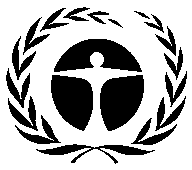 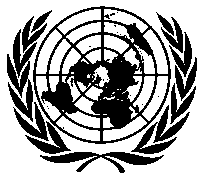 联 合 国环 境 规 划 署联 合 国环 境 规 划 署Distr.GENERALUNEP/OzL.Pro/ExCom/84/115 October 2019CHINESEORIGINAL: ENGLISH